НСТИТУТ РАЗВИТИЯ ОБРАЗОВАНИЯГОСУДАРСТВЕННОЕ АВТОНОМНОЕ УЧРЕЖДЕНИЕ ДОПОЛНИТЕЛЬНОГО ПРОФЕССИОНАЛЬНОГО ОБРАЗОВАНИЯ ЯРОСЛАВСКОЙ ОБЛАСТИ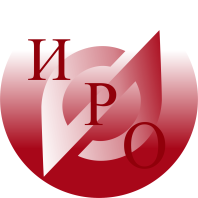  О проведении круглого столаУважаемые коллеги!	В рамках реализации регионального проекта «Проектирование комплекта учебно-методических материалов для обеспечения перехода в профессиональных образовательных организациях Ярославской области к реализации основных профессиональных образовательных программ СПО с одновременным получением среднего общего образования на основе ФГОС СОО нового поколения» 26.05.21 центр развития профессионального образования проводит круглый стол по теме «Оценка личностных и метапредметных результатов освоения обучающимися ПОО программы СОО в рамках реализации ФГОС СПО»Место проведения ГАУ ДПО ЯО Институт развития образования (г.Ярославль, ул. Богдановича, дом 16 ).Начало работы семинара 10.00.Программа семинара  прилагается. Ректор                                                                А.В. ЗолотареваИсп. ФИО Задорожная И.В.. (4852)23.-08-31Приложение к письму ГАУ ДПО ЯО ИРО от______________№__________Программа круглого стола по теме:  «Оценка личностных и метапредметных результатов освоения обучающимися ПОО программы СОО в рамках реализации ФГОС СПО» Цель проведения семинара:- представление и обсуждение учебно-методических материалов регионального проекта «Проектирование комплекта учебно-методических материалов для обеспечения перехода в профессиональных образовательных организациях Ярославской области к реализации основных профессиональных образовательных программ СПО с одновременным получением среднего общего образования на основе ФГОС СОО нового поколения»Участники семинара:  - преподаватели и руководящие работники ПОО, в функционал которых входит обеспечение ФГОС СОО в рамках реализации профессиональных, образовательных программ.Место проведения: ГАУ ДПО ЯО «Институт развития образования», ул. Богдановича 16.  Дата проведения: 26 мая 2021 г.Ссылка для подключения https://live.virtualroom.ru/live/yiro/i5xeqyd2План проведения круглого столаБогдановича, 16 	г. Ярославль, 150014        	ИНН 7604014626КПП 760401001БИК 017888102ОГРН 1027600679941приемная тел. +7 (4852) 23-06-82 тел./факс +7 (4852)  23-09-56e-mail: rcnit@iro.yar.ruИсх.№ 01-13/308       от 17.05.2021 ВремяСодержаниеВедущий10.00-10.10 Целевая установка по проведению круглого стола Задорожная И.В., методист ЦРПО ГАУ ДПО ЯО ИРО  Представление опыта работы преподавателей ПОО ЯО по теме: «Оценка личностных и метапредметных результатов освоения обучающимися ПОО программы СОО в рамках реализации ФГОС СПО»Представление опыта работы преподавателей ПОО ЯО по теме: «Оценка личностных и метапредметных результатов освоения обучающимися ПОО программы СОО в рамках реализации ФГОС СПО»Представление опыта работы преподавателей ПОО ЯО по теме: «Оценка личностных и метапредметных результатов освоения обучающимися ПОО программы СОО в рамках реализации ФГОС СПО»10.10-10.25Особенности формирования и контроля личностных и метапредметных результатов при реализации программ среднего общего образования Смирнова Татьяна Михайловна, к.п.н., директор ГПОУ ЯО УИПК10.25-10.35Комплексная оценка достижения метапредметных результатов освоения образовательной программы среднего общего образования на основе выполнения и защиты индивидуального проектаЛукьянчикова Алла Евгеньевна, зам. директора ГПОУ ЯО УИПК;10.35-10.45Анализ читательской грамотности студентов-первокурсников как составной части познавательных и регулятивных УУДКуницын Игорь Александрович, преподаватель ГПОУ ЯО УИПК10.45-11.00 Оценка метапредметных результатов  по итогам защиты индивидуального проекта. Опыт Ярославского градостроительного колледжаХаравинина Любовь Николаевна, к.п.н. руководитель отдела развития персонала ГПОУ ЯО ЯГК11.00-11.15Оценка личностных и метапредметных результатов по дисциплине «Иностранный язык»Соболева Татьяна Александровна, Шелоумова Юлия Александровна, преподаватели ГПОАУ ЯО ЯПК11.15-11.45Интегрированное занятие как средсто развития и оценки личностных и метапредметных результатов освоения ООП СПО»Большакова Зоя Львовна, Дмитриева Марина Андреевна, преподаватели ГПОУ ЯО ЯКСиД11.45-12.00Подведение итогов работы круглого столаЗадорожная И.В., методист ЦРПО ГАУ ДПО ЯО ИРО  